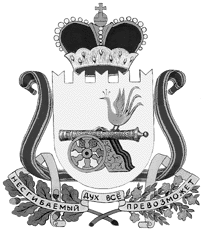 АДМИНИСТРАЦИЯВЯЗЬМА - БРЯНСКОГО СЕЛЬСКОГО ПОСЕЛЕНИЯ ВЯЗЕМСКОГО РАЙОНА СМОЛЕНСКОЙ ОБЛАСТИП О С Т А Н О В Л Е Н И Еот 03.04.2023                                                                                              № 38В соответствии с Федеральным законом от 06.10.2003 года №131-ФЗ «Об общих принципах организации местного самоуправления в Российской Федерации», в целях реализации части 3 статьи 4 Федерального закона от 21.07.2005 года №115-ФЗ «О концессионных соглашениях», руководствуясь Уставом, Администрация Вязьма - Брянского сельского поселения Вяземского района Смоленской области п о с т а н о в л я е т:1. Ввиду отсутствия объектов, в отношении которых в 2023 году планируется заключение концессионных соглашений, Перечень объектов утвердить, как нулевой. Продолжить работу по выявлению объектов, в отношении которых планируется в дальнейшем заключение концессионных соглашений.2. Обнародовать настоящее постановление путем размещения на официальном сайте Администрации Вязьма - Брянского сельского поселения Вяземского района Смоленской области в информационно-телекоммуникационной сети «Интернет» http://вязьма-брянская.рф/.3. Контроль за исполнением настоящего постановления оставляю за собой.Глава муниципального образованияВязьма-Брянского сельского поселенияВяземского района Смоленской области                                        В.П. ШайтороваОб утверждении Перечня объектов, в отношении которых планируется заключение концессионных соглашенийв 2023 году 